OKROŽNICA št. 105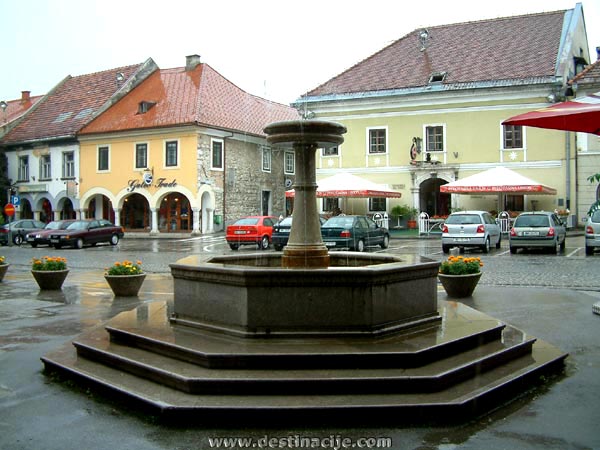 za 3. letnike FTMedpredmetna ekskurzija na DolenjskoV ponedeljek, 6. maja 2019, bomo izpeljali medpredmetno ekskurzijo na Dolenjsko.Odhod avtobusa iz Ruš je predviden ob 6.30 uri, odhod izpred avtobusne postaje na Mlinski ulici v Mariboru je ob 6.50. Povratek v Ruše bo najkasneje do 19.00 ure.  ProgramPotrebna oprema: Delovno mapo boste dobili na avtobusu, potrebujete trdo podlago, pisalo, dežnik, osebni dokument.Ne pozabite na morebitna zdravila (alergije) in VELIKO DOBRE VOLJE.Malica: Za dijake vozače je malica iz nahrbtnika. Dijaki dijaškega doma naročite obrok – lunch paket, ki ga pri zajtrku prevzamete ter pospravite v svoj nahrbtnik.Učitelji spremljevalci:Lea Levstik, Spomenka Tkalec, Andreja ŠtajnmecNa ekskurziji veljajo šolska pravila. Strogo prepovedano uživanje alkohola in drugih opojnih substanc!UraFarmacevtski tehnik6.30Odhod iz Ruš6.50Odhod iz Maribora (AP Mlinska)9.30 – 11.30KRKA Novo mesto11.30 – 13.30Novo mesto (ogled, prosto za malico)14.00 – 16.00ZELIŠČARSKA KMETIJA PLAVICA 18.30Povratek v MB19.00Povratek v Ruše